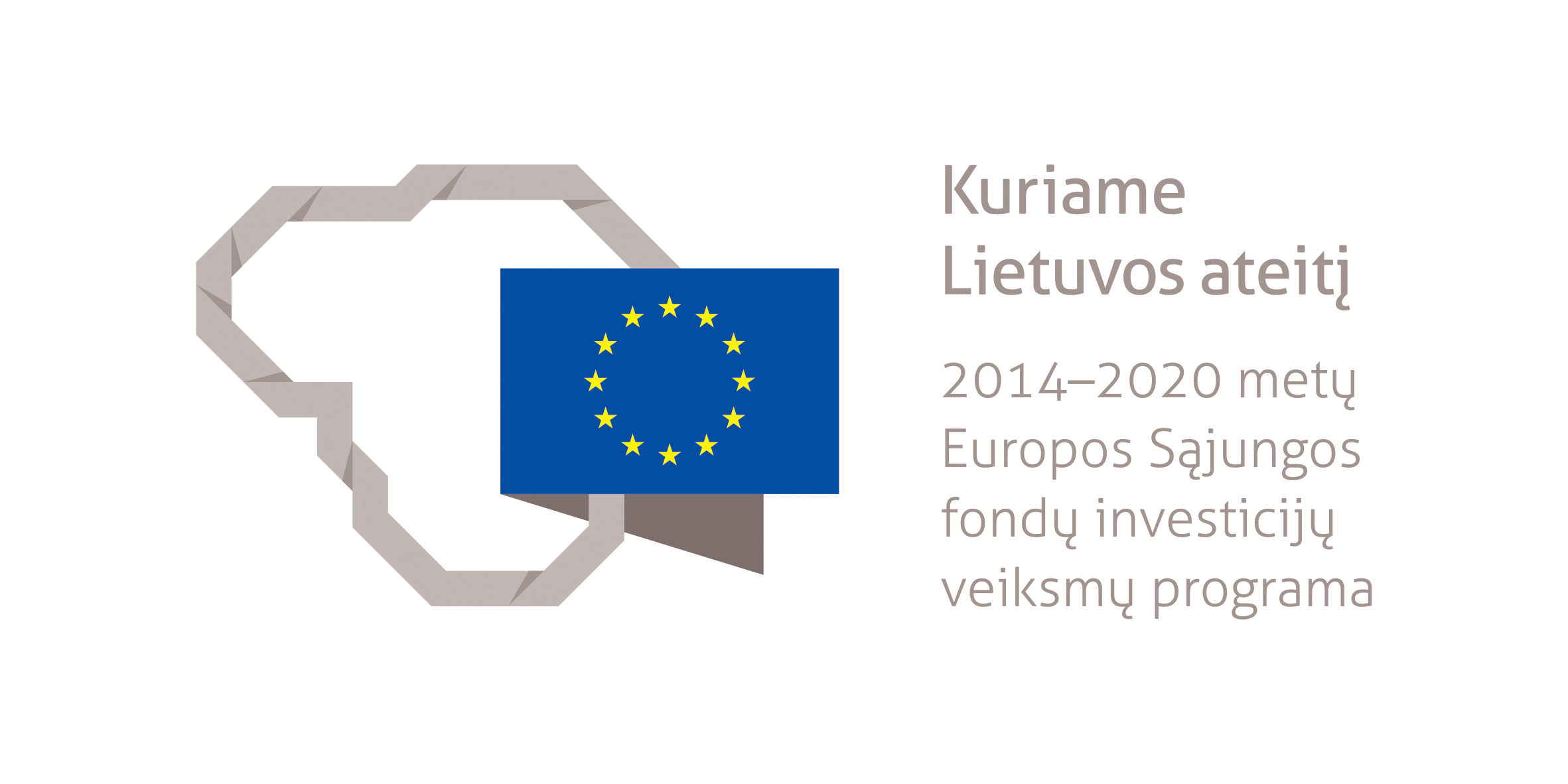 JAVASCRIPT PROGRAMUOTOJO MODULINĖ PROFESINIO MOKYMO PROGRAMA_____________________(Programos pavadinimas)Programos valstybinis kodas ir apimtis mokymosi kreditais:P43061303 – programa, skirta pirminiam profesiniam mokymui, 60 mokymosi kreditųT43061306 – programa, skirta tęstiniam profesiniam mokymui, 50 mokymosi kreditųKvalifikacijos pavadinimas – jaunesnysis programuotojasKvalifikacijos lygis pagal Lietuvos kvalifikacijų sandarą (LTKS) – IVMinimalus reikalaujamas išsilavinimas kvalifikacijai įgyti:P43061303, T43061306 – vidurinis išsilavinimasReikalavimai profesinei patirčiai (jei taikomi) – nėraKiti reikalavimai: laikomas testas stojančiojo pasirengimui mokytis nustatytiPrograma parengta įgyvendinant iš Europos Sąjungos struktūrinių fondų lėšų bendrai finansuojamą projektą „Lietuvos kvalifikacijų sistemos plėtra (I etapas)“ (projekto Nr. 09.4.1-ESFA-V-734-01-0001).1. PROGRAMOS APIBŪDINIMASProgramos paskirtis. JavaScript programuotojo modulinė profesinio mokymo programa skirta parengti kvalifikuotą darbuotoją, gebantį projektuoti ir kurti vartotojo kompiuteriuose, išmaniuosiuose telefonuose, planšetėse ir kt. prieigos įrenginiuose naudojamą programinę įrangą (angl. front-end), parengtą jungtis prie serverių sistemų, duomenų bazių, valdyti programavimo aplinką ir kūrimo procesą.Būsimo darbo specifika. Įgijęs kvalifikaciją asmuo galės dirbti jaunesniuoju JavaScript programuotoju informacinių ir ryšių technologijų sektoriaus verslo įmonėse, kitų sektorių organizacijų informacinių technologijų padaliniuose.Dirbama komandoje ir (arba) individualiai, galimas lankstus darbo grafikas, nuotolinis darbas. Jaunesnysis JavaScript programuotojas paprastai dirba prižiūrimas vyresniojo specialisto ir vykdo jam iš anksto suformuluotas ir pateiktas užduotis, savarankiškai fiksuoja ir pats tikrina savo darbo rezultatus, dirba ir bendrauja su kolegomis (kolegomis programuotojais, sistemų analitikais, testuotojais, priežiūros specialistais, projektų vadovais), keičiantis technologijoms nuolat atnaujina ir gilina žinias, ir tobulina savo įgūdžius. Jo darbo rezultatai tikrinami prieš integruojant į bendrą komandos darbo rezultatą. Augant specialisto patirčiai jo savarankiškumo lygmuo didėja.Jaunesniajam JavaScript programuotojui svarbios šios asmeninės savybės: kruopštumas, atsakingumas, savarankiškumas, dėmesio koncentracija.2. PROGRAMOS PARAMETRAI* Šie moduliai vykdant tęstinį profesinį mokymą neįgyvendinami, o darbuotojų saugos ir sveikatos bei saugaus elgesio ekstremaliose situacijose mokymas integruojamas į kvalifikaciją sudarančioms kompetencijoms įgyti skirtus modulius.3. REKOMENDUOJAMA MODULIŲ SEKA* Šie moduliai vykdant tęstinį profesinį mokymą neįgyvendinami, o darbuotojų saugos ir sveikatos bei saugaus elgesio ekstremaliose situacijose mokymas integruojamas į kvalifikaciją sudarančioms kompetencijoms įgyti skirtus modulius.4. REKOMENDACIJOS DĖL PROFESINEI VEIKLAI REIKALINGŲ BENDRŲJŲ KOMPETENCIJŲ UGDYMO5. PROGRAMOS STRUKTŪRA, VYKDANT PIRMINĮ IR TĘSTINĮ PROFESINĮ MOKYMĄPastabosVykdant pirminį profesinį mokymą asmeniui, jaunesniam nei 16 metų ir neturinčiam pagrindinio išsilavinimo, turi būti sudaromos sąlygos mokytis pagal pagrindinio ugdymo programą (jei taikoma).Vykdant pirminį profesinį mokymą asmeniui turi būti sudaromos sąlygos mokytis pagal vidurinio ugdymo programą (jei taikoma).Vykdant tęstinį profesinį mokymą asmens ankstesnio mokymosi pasiekimai įskaitomi švietimo ir mokslo ministro nustatyta tvarka.Tęstinio profesinio mokymo programos modulius gali vesti mokytojai, įgiję andragogikos žinių ir turintys tai pagrindžiantį dokumentą arba turintys neformaliojo suaugusiųjų švietimo patirties.Saugaus elgesio ekstremaliose situacijose modulį vedantis mokytojas turi būti baigęs civilinės saugos mokymus pagal Priešgaisrinės apsaugos ir gelbėjimo departamento direktoriaus patvirtintą mokymo programą ir turėti tai pagrindžiantį dokumentą.Tęstinio profesinio mokymo programose darbuotojų saugos ir sveikatos mokymas integruojamas į kvalifikaciją sudarančioms kompetencijoms įgyti skirtus modulius. Darbuotojų saugos ir sveikatos mokoma pagal Mokinių, besimokančių pagal pagrindinio profesinio mokymo programas, darbuotojų saugos ir sveikatos programos aprašą, patvirtintą Lietuvos Respublikos švietimo ir mokslo ministro 2005 m. rugsėjo 28 d. įsakymu Nr. ISAK-1953 „Dėl Mokinių, besimokančių pagal pagrindinio profesinio mokymo programas, darbuotojų saugos ir sveikatos programos aprašo patvirtinimo“. Darbuotojų saugos ir sveikatos mokymą vedantis mokytojas turi būti baigęs darbuotojų saugos ir sveikatos mokymus ir turėti tai pagrindžiantį dokumentą.Tęstinio profesinio mokymo programose saugaus elgesio ekstremaliose situacijose mokymas integruojamas pagal poreikį į kvalifikaciją sudarančioms kompetencijoms įgyti skirtus modulius.6. PROGRAMOS MODULIŲ APRAŠAI6.1. ĮVADINIS MODULISModulio pavadinimas – „Įvadas į profesiją“6.2. KVALIFIKACIJĄ SUDARANČIOMS KOMPETENCIJOMS ĮGYTI SKIRTI MODULIAI6.2.1. Privalomieji moduliaiModulio pavadinimas – „Informacinių sistemų projektavimas ir kūrimas (JavaScript)“Modulio pavadinimas – „Nesudėtingų duomenų bazių projektavimas ir kūrimas (JavaScript)“Modulio pavadinimas – „Programavimo aplinkos ir kūrimo proceso valdymas (JavaScript)“6.3. PASIRENKAMIEJI MODULIAIModulio pavadinimas – „Testavimu ir vartotojų elgsena pagrįsto programavimo metodikų taikymas (JavaScript)“Modulio pavadinimas – „Komunikacija su serveriu naudojant GraphQL standartą“6.4. BAIGIAMASIS MODULISModulio pavadinimas – „Įvadas į darbo rinką“ Valstybinis kodasModulio pavadinimasLTKS lygisApimtis mokymosi kreditaisKompetencijosKompetencijų pasiekimą iliustruojantys mokymosi rezultataiĮvadinis modulis (iš viso 1 mokymosi kreditas)*Įvadinis modulis (iš viso 1 mokymosi kreditas)*Įvadinis modulis (iš viso 1 mokymosi kreditas)*Įvadinis modulis (iš viso 1 mokymosi kreditas)*Įvadinis modulis (iš viso 1 mokymosi kreditas)*Įvadinis modulis (iš viso 1 mokymosi kreditas)*4000005Įvadas į profesijąIV1Pažinti profesiją.Išmanyti JavaScript programuotojo profesiją ir jos teikiamas galimybes darbo rinkoje.Suprasti JavaScript programuotojo profesinę veiklą, veiklos procesus, funkcijas ir uždavinius.Demonstruoti jau turimus, neformaliuoju ir (arba) savaiminiu būdu įgytus jaunesniojo JavaScript programuotojo kvalifikacijai būdingus gebėjimus.Bendrieji moduliai (iš viso 4 mokymosi kreditai)*Bendrieji moduliai (iš viso 4 mokymosi kreditai)*Bendrieji moduliai (iš viso 4 mokymosi kreditai)*Bendrieji moduliai (iš viso 4 mokymosi kreditai)*Bendrieji moduliai (iš viso 4 mokymosi kreditai)*Bendrieji moduliai (iš viso 4 mokymosi kreditai)*4102201Saugus elgesys ekstremaliose situacijoseIV1Saugiai elgtis ekstremaliose situacijose.Išmanyti ekstremalių situacijų tipus, galimus pavojus.Išmanyti saugaus elgesio ekstremaliose situacijose reikalavimus ir instrukcijas, garsinius civilinės saugos signalus.4102105Sąmoningas fizinio aktyvumo reguliavimasIV1Reguliuoti fizinį aktyvumą.Išmanyti fizinio aktyvumo formas.Demonstruoti asmeninį fizinį aktyvumą.Taikyti fizinio aktyvumo formas, atsižvelgiant į darbo specifiką.4102203Darbuotojų sauga ir sveikataIV2Tausoti sveikatą ir saugiai dirbti.Išmanyti darbuotojų saugos ir sveikatos reikalavimus, keliamus darbo vietai.Kvalifikaciją sudarančioms kompetencijoms įgyti skirti moduliai (iš viso 45 mokymosi kreditai)Kvalifikaciją sudarančioms kompetencijoms įgyti skirti moduliai (iš viso 45 mokymosi kreditai)Kvalifikaciją sudarančioms kompetencijoms įgyti skirti moduliai (iš viso 45 mokymosi kreditai)Kvalifikaciją sudarančioms kompetencijoms įgyti skirti moduliai (iš viso 45 mokymosi kreditai)Kvalifikaciją sudarančioms kompetencijoms įgyti skirti moduliai (iš viso 45 mokymosi kreditai)Kvalifikaciją sudarančioms kompetencijoms įgyti skirti moduliai (iš viso 45 mokymosi kreditai)Privalomieji (iš viso 45 mokymosi kreditai)Privalomieji (iš viso 45 mokymosi kreditai)Privalomieji (iš viso 45 mokymosi kreditai)Privalomieji (iš viso 45 mokymosi kreditai)Privalomieji (iš viso 45 mokymosi kreditai)Privalomieji (iš viso 45 mokymosi kreditai)406130011Informacinių sistemų projektavimas ir kūrimas (JavaScript)IV20Projektuoti ir programuoti žiniatinklio puslapių vartotojo sąsajas.Pateikti internetinio puslapio turinį naudojant kompiuterinę žymėjimo kalbą.Apipavidalinti internetinį puslapį naudojant pakopinius stilių šablonus ir karkasus.406130011Informacinių sistemų projektavimas ir kūrimas (JavaScript)IV20Taikyti programinės įrangos kūrimui naudojamus informatikos principus ir metodus.Suprasti skaičiavimo sistemas.Taikyti algoritmų ir logikos mokslo pagrindus programuojant.Taikyti programinio kodo dizaino modelius programuojant.Naudoti informacinių sistemų kūrimo principus ir metodus programinės įrangos projektavime.406130011Informacinių sistemų projektavimas ir kūrimas (JavaScript)IV20Kurti tipinę programinę įrangą.Konfigūruoti pagrindinius įrankius, reikalingus projekto paleidimui, ir įdiegti projektui reikalingus paketus.Diegti ir konfigūruoti įrankius kodo transformavimui, pakavimui ir optimizavimui.Analizuoti ir derinti vykdomą kodą, identifikuoti problemas ir jas taisyti.Kurti JavaScript programinį kodą ir naudoti jo sintaksę.Vykdyti programinio kodo versijavimą naudojant versijavimo įrankius.Naudoti JavaScript funkcijas.Taikyti objektinio programavimo principus programuojant.Keisti ir manipuliuoti HTML elementų medį (DOM).Kurti paprastas serveryje vykdomas aplikacijas naudojant JavaScript.Kurti aplikacijas naudojant React karkasą.406130011Informacinių sistemų projektavimas ir kūrimas (JavaScript)IV20Analizuoti skirtingų tipų reikalavimus, apibūdinančius kompiuterinę programą.Vykdyti reikalavimų peržiūros procesą naudojant vartotojo pasakojimo reikalavimų programinei įrangai formatą.Naudoti funkcinius, nefunkcinius ir techninius kompiuterinės programos reikalavimus.Testuoti programinę įrangą naudojant su JavaScript programavimo kalba suderinamus testavimo įrankius ir metodus.406130012Nesudėtingų duomenų bazių projektavimas ir kūrimas (JavaScript)IV10Projektuoti tipines reliacines ir nereliacines (NoSQL) duomenų bazes.Pateikti reliacinės duomenų bazės schemą.Pateikti nereliacinės (NoSQL) duomenų bazės schemą.406130012Nesudėtingų duomenų bazių projektavimas ir kūrimas (JavaScript)IV10Programiškai įgyvendinti ir administruoti duomenų bazes.Diegti ir valdyti duomenų bazių valdymo sistemą.Naudoti SQL kalbą duomenų bazės užpildymui ir informacijos išrinkimui.406130013Programavimo aplinkos ir kūrimo proceso valdymas (JavaScript)IV15Naudoti tarnybinių stočių operacines sistemas.Suprasti serverių veikimo principus ir panaudojimo galimybes.Valdyti programinius paketus.Naudoti Web serverio programinę įrangą HTTP bylų viešinimui.406130013Programavimo aplinkos ir kūrimo proceso valdymas (JavaScript)IV15Taikyti aktualias programinės įrangos kūrimo metodikas.Suprasti Scrum proceso dalis ir komandos narių atsakomybes.Analizuoti pateiktus reikalavimus, nustatant programos atitikimą reikalavimams.Naudoti projekto eigos valdymo principus.406130013Programavimo aplinkos ir kūrimo proceso valdymas (JavaScript)IV15Valdyti savo paties ir komandos atliekamą programinio kodo kūrimą.Diegti ir valdyti programavimo JavaScript kalba darbo aplinką.Sekti programavimo darbų vykdymą naudojant komandinio darbų planavimo sistemas.Pasirenkamieji moduliai (iš viso 5 mokymosi kreditai)*Pasirenkamieji moduliai (iš viso 5 mokymosi kreditai)*Pasirenkamieji moduliai (iš viso 5 mokymosi kreditai)*Pasirenkamieji moduliai (iš viso 5 mokymosi kreditai)*Pasirenkamieji moduliai (iš viso 5 mokymosi kreditai)*Pasirenkamieji moduliai (iš viso 5 mokymosi kreditai)*406130014Testavimu ir vartotojų elgsena pagrįsto programavimo metodikų taikymas (JavaScript)IV5Taikyti testavimu pagrįsto programavimo metodiką.Rašyti testus taikant testavimu pagrįsto programavimo metodiką.Panaudoti JsUnit karkaso metodus testuojant sukurtas JavaScript taikomąsias programas. 406130014Testavimu ir vartotojų elgsena pagrįsto programavimo metodikų taikymas (JavaScript)IV5Taikyti vartotojo elgsena pagrįsto programavimo metodiką.Rašyti priėmimo testą ir JavaScript kodo dalių testus pagal vartotojo pasakojimus.Taikyti reikalavimų specifikavimą pagal pavyzdžius.406130015Komunikacija su serveriu naudojant GraphQL standartąIV5Apibrėžti ir naudoti GraphQL pagrindinius metodus ir funkcijas.Suprasti GraphQL veikimo ir panaudojimo principus.Naudoti GraphQL užklausas ir schemas.406130015Komunikacija su serveriu naudojant GraphQL standartąIV5Taikyti GraphQL Apollo įrankį aplikacijų kūrime.Apollo GraphQL server naudojimas.React aplikacijos konfigūravimas naudojant Apollo GraphQL.Baigiamasis modulis (iš viso 5 mokymosi kreditai)Baigiamasis modulis (iš viso 5 mokymosi kreditai)Baigiamasis modulis (iš viso 5 mokymosi kreditai)Baigiamasis modulis (iš viso 5 mokymosi kreditai)Baigiamasis modulis (iš viso 5 mokymosi kreditai)Baigiamasis modulis (iš viso 5 mokymosi kreditai)4000004Įvadas į darbo rinkąIV5Formuoti darbinius įgūdžius realioje darbo vietoje. Įsivertinti ir realioje darbo vietoje demonstruoti įgytas kompetencijas.Susipažinti su būsimo darbo specifika ir adaptuotis realioje darbo vietoje.Įsivertinti asmenines integracijos į darbo rinką galimybes.Valstybinis kodasModulio pavadinimasLTKS lygisApimtis mokymosi kreditaisAsmens pasirengimo mokytis modulyje reikalavimai (jei taikoma)Įvadinis modulis (iš viso 1 mokymosi kreditas)*Įvadinis modulis (iš viso 1 mokymosi kreditas)*Įvadinis modulis (iš viso 1 mokymosi kreditas)*Įvadinis modulis (iš viso 1 mokymosi kreditas)*Įvadinis modulis (iš viso 1 mokymosi kreditas)*4000005Įvadas į profesijąIV1Netaikoma.Bendrieji moduliai (iš viso 4 mokymosi kreditai)*Bendrieji moduliai (iš viso 4 mokymosi kreditai)*Bendrieji moduliai (iš viso 4 mokymosi kreditai)*Bendrieji moduliai (iš viso 4 mokymosi kreditai)*Bendrieji moduliai (iš viso 4 mokymosi kreditai)*4102201Saugus elgesys ekstremaliose situacijoseIV1Netaikoma.4102105Sąmoningas fizinio aktyvumo reguliavimasIV1Netaikoma.4102203Darbuotojų sauga ir sveikataIV2Netaikoma.Kvalifikaciją sudarančioms kompetencijoms įgyti skirti moduliai (iš viso 45 mokymosi kreditai)Kvalifikaciją sudarančioms kompetencijoms įgyti skirti moduliai (iš viso 45 mokymosi kreditai)Kvalifikaciją sudarančioms kompetencijoms įgyti skirti moduliai (iš viso 45 mokymosi kreditai)Kvalifikaciją sudarančioms kompetencijoms įgyti skirti moduliai (iš viso 45 mokymosi kreditai)Kvalifikaciją sudarančioms kompetencijoms įgyti skirti moduliai (iš viso 45 mokymosi kreditai)Privalomieji (iš viso 45 mokymosi kreditai)Privalomieji (iš viso 45 mokymosi kreditai)Privalomieji (iš viso 45 mokymosi kreditai)Privalomieji (iš viso 45 mokymosi kreditai)Privalomieji (iš viso 45 mokymosi kreditai)406130011Informacinių sistemų projektavimas ir kūrimas (JavaScript)IV20Netaikoma.406130012Nesudėtingų duomenų bazių projektavimas ir kūrimas (JavaScript)IV10Netaikoma.406130013Programavimo aplinkos ir kūrimo proceso valdymas (JavaScript)IV15Netaikoma.Pasirenkamieji moduliai (iš viso 5 mokymosi kreditai)*Pasirenkamieji moduliai (iš viso 5 mokymosi kreditai)*Pasirenkamieji moduliai (iš viso 5 mokymosi kreditai)*Pasirenkamieji moduliai (iš viso 5 mokymosi kreditai)*Pasirenkamieji moduliai (iš viso 5 mokymosi kreditai)*406130014Testavimu ir vartotojų elgsena pagrįsto programavimo metodikų taikymas (JavaScript)IV5Netaikoma.406130015Komunikacija su serveriu naudojant GraphQL standartąIV5Baigti šie moduliai:Informacinių sistemų projektavimas ir kūrimasNesudėtingų duomenų bazių projektavimas ir kūrimasBaigiamasis modulis (iš viso 5 mokymosi kreditai)Baigiamasis modulis (iš viso 5 mokymosi kreditai)Baigiamasis modulis (iš viso 5 mokymosi kreditai)Baigiamasis modulis (iš viso 5 mokymosi kreditai)Baigiamasis modulis (iš viso 5 mokymosi kreditai)4000004Įvadas į darbo rinkąIV5Baigti visi JavaScript programuotojo kvalifikaciją sudarantys privalomieji moduliai.Bendrosios kompetencijosBendrųjų kompetencijų pasiekimą iliustruojantys mokymosi rezultataiRaštingumo kompetencijaRašyti gyvenimo ir profesinės patirties aprašymą, motyvacinį laišką, prašymą, ataskaitą, elektroninį laišką.Bendrauti vartojant profesinius terminus.Daugiakalbystės kompetencijaVartoti pagrindines profesinės terminijos sąvokas užsienio kalba.Bendrauti profesine užsienio kalba darbinėje aplinkoje žodžiu ir raštu.Skaityti ir kurti profesinę dokumentaciją užsienio kalba.Matematinė kompetencija ir gamtos mokslų, technologijų ir inžinerijos kompetencijaSuvokti skaičiavimo sistemas, matematinės logikos principus.Taikyti matematine logika grįstus algoritmus ir objektinio programavimo principus.Suvokti techninės užduoties reikalavimus ir įvertinti vartotojo reikalavimus. Parengti užduoties techninę specifikaciją.Skaitmeninė kompetencijaSuvokti kompiuterijos ir interneto veikimo principus.Naudotis interneto paieškos ir komunikavimo sistemomis, dokumentų kūrimo ir redagavimo programomis.Rinkti, apdoroti ir saugoti reikalingą darbui informaciją. Naudotis laiko planavimo ir elektroninio pašto programomis.Rengti paslaugos ir (arba) darbo pristatymą kompiuterinėmis programomis.Asmeninė, socialinė ir mokymosi mokytis kompetencijaĮsivertinti turimas žinias ir gebėjimus.Organizuoti savo mokymąsi.Pritaikyti turimas žinias ir gebėjimus dirbant individualiai ir komandoje.Parengti profesinio tobulėjimo planą.Pilietiškumo kompetencijaGebėti bendrauti su klientais ir kolegomis.Valdyti savo psichologines būsenas, pojūčius ir savybes.Spręsti psichologines krizines situacijas.Gerbti save ir kitus, savo šalį ir jos tradicijas.Prisitaikyti prie tarptautinės, daugiakultūrinės aplinkos.Verslumo kompetencijaSuprasti įmonės veiklos tikslus ir principus, verslo aplinką.Panaudojant intuiciją, kūrybiškumą ir analitinius gebėjimus atpažinti su technologijomis susijusias naujas rinkos ir vertės kūrimo galimybes.Suprasti socialiai atsakingo verslo principus.Prisiimti atsakomybę, dirbti savarankiškai ir komandoje, planuoti savo laiką.Kultūrinio sąmoningumo ir raiškos kompetencijaPaaiškinti Europos ir kitų šalių kultūrinius skirtumus, darbo su kitų kultūrų kolegomis ir (arba) klientais ypatumus.Lavinti estetinį požiūrį į aplinką.Kvalifikacija - jaunesnysis programuotojas, IV LTKS lygisKvalifikacija - jaunesnysis programuotojas, IV LTKS lygisProgramos, skirtos pirminiam profesiniam mokymui, struktūraProgramos, skirtos tęstiniam profesiniam mokymui, struktūraĮvadinis modulis (iš viso 1 mokymosi kreditas)Įvadas į profesiją, 1 mokymosi kreditasĮvadinis modulis (0 mokymosi kreditų)–Bendrieji moduliai (iš viso 4 mokymosi kreditai)Saugus elgesys ekstremaliose situacijose, 1 mokymosi kreditasSąmoningas fizinio aktyvumo reguliavimas, 1 mokymosi kreditasDarbuotojų sauga ir sveikata, 2 mokymosi kreditaiBendrieji moduliai (0 mokymosi kreditų)–Kvalifikaciją sudarančioms kompetencijoms įgyti skirti moduliai (iš viso 45 mokymosi kreditai)Informacinių sistemų projektavimas ir kūrimas (JavaScript), 20 mokymosi kreditųNesudėtingų duomenų bazių projektavimas ir kūrimas (JavaScript), 10 mokymosi kreditųProgramavimo aplinkos ir kūrimo proceso valdymas (JavaScript), 15 mokymosi kreditųKvalifikaciją sudarančioms kompetencijoms įgyti skirti moduliai (45 mokymosi kreditai)Informacinių sistemų projektavimas ir kūrimas (JavaScript), 20 mokymosi kreditųNesudėtingų duomenų bazių projektavimas ir kūrimas (JavaScript), 10 mokymosi kreditųProgramavimo aplinkos ir kūrimo proceso valdymas (JavaScript), 15 mokymosi kreditųPasirenkamieji moduliai (iš viso 5 mokymosi kreditai)Testavimu ir vartotojų elgsena pagrįsto programavimo metodikų taikymas (JavaScript), 5 mokymosi kreditaiKomunikacija su serveriu naudojant GraphQL standartą, 5 mokymosi kreditaiPasirenkamieji moduliai (0 mokymosi kreditų)–Baigiamasis modulis (iš viso 5 mokymosi kreditai)Įvadas į darbo rinką, 5 mokymosi kreditaiBaigiamasis modulis (5 mokymosi kreditai)Įvadas į darbo rinką, 5 mokymosi kreditaiValstybinis kodas40000054000005Modulio LTKS lygisIVIVApimtis mokymosi kreditais11KompetencijosMokymosi rezultataiRekomenduojamas turinys mokymosi rezultatams pasiekti1. Pažinti profesiją.1.1. Išmanyti JavaScript programuotojo profesiją ir jos teikiamas galimybes darbo rinkoje.Tema. Programuotojo profesija, jos specifika ir galimybės darbo rinkojeProgramuotojo profesija, jos specifikaProgramuotojo profesijai svarbios kompetencijos ir veiklos sritysProgramuotojo vaidmuo kuriant informacinių technologijų produktus (vykdant informacinių technologijų projektus)Programuotojo galimybės darbo rinkoje1. Pažinti profesiją.1.2. Suprasti JavaScript programuotojo profesinę veiklą, veiklos procesus, funkcijas ir uždavinius.Tema. JavaScript programuotojo profesinės veiklos aplinka, procesai ir tikslaiJavaScript programuotojo profesinės veiklos, aplinka, pagrindiniai veiklos procesai ir tikslaiVeiklos, uždaviniai, kuriuos programuotojas atlieka darbo vietojeGerosios praktikos taisyklės ir jų svarba darbo procesui bei rezultatų kokybei1. Pažinti profesiją.1.3. Demonstruoti jau turimus, neformaliuoju ir (arba) savaiminiu būdu įgytus jaunesniojo JavaScript programuotojo kvalifikacijai būdingus gebėjimus.Tema. JavaScript programuotojo modulinė profesinio mokymo programaModulinės JavaScript programuotojo profesinio mokymo programos tikslai ir uždaviniaiMokymosi formos ir metodai, siekiami rezultatai (kompetencijos) ir jų patvirtinimas, mokymosi pasiekimų vertinimo kriterijaiMokymosi įgūdžių demonstravimo formos (metodai)Individualus mokymosi planasTema. Turimų gebėjimų, įgytų savaiminiu ar neformaliuoju būdu, vertinimasSavaiminiu ir (arba) neformaliuoju būdu įgytų JavaScript programuotojo kvalifikacijai būdingų gebėjimų demonstravimasSavaiminiu ir (arba) neformaliuoju būdu įgytų gebėjimų įsivertinimasMokymosi pasiekimų vertinimo kriterijaiSiūlomas modulio pasiekimų įvertinimas – įskaityta (neįskaityta).Siūlomas modulio pasiekimų įvertinimas – įskaityta (neįskaityta).Reikalavimai mokymui skirtiems metodiniams ir materialiesiems ištekliamsMokymo(si) medžiaga:JavaScript programuotojo modulinė profesinio mokymo programaVadovėliai ir kita mokomoji medžiagaMokymo(si) priemonės:Techninės priemonės mokymo(si) medžiagai iliustruoti, vizualizuoti, pristatytiMokymo(si) medžiaga:JavaScript programuotojo modulinė profesinio mokymo programaVadovėliai ir kita mokomoji medžiagaMokymo(si) priemonės:Techninės priemonės mokymo(si) medžiagai iliustruoti, vizualizuoti, pristatytiReikalavimai teorinio ir praktinio mokymo vietaiKlasė ar kita mokymuisi pritaikyta patalpa su techninėmis priemonėmis mokymo(si) medžiagai pateikti (kompiuteriu, vaizdo projektoriumi) ir kompiuteriais, skirtais mokinių darbui.Praktinio mokymo klasė (patalpa), aprūpinta kompiuteriais, programine įranga.Klasė ar kita mokymuisi pritaikyta patalpa su techninėmis priemonėmis mokymo(si) medžiagai pateikti (kompiuteriu, vaizdo projektoriumi) ir kompiuteriais, skirtais mokinių darbui.Praktinio mokymo klasė (patalpa), aprūpinta kompiuteriais, programine įranga.Reikalavimai mokytojų dalykiniam pasirengimui (dalykinei kvalifikacijai)Modulį gali vesti mokytojas, turintis:1) Lietuvos Respublikos švietimo įstatyme ir Reikalavimų mokytojų kvalifikacijai apraše, patvirtintame Lietuvos Respublikos švietimo ir mokslo ministro 2014 m. rugpjūčio 29 d. įsakymu Nr. V-774 „Dėl Reikalavimų mokytojų kvalifikacijai aprašo patvirtinimo“, nustatytą išsilavinimą ir kvalifikaciją;2) Informacinių technologijų mokytojo, JavaScript programuotojo ar lygiavertę kvalifikaciją arba informatikos mokslų studijų krypties ar lygiavertį išsilavinimą, arba ne mažesnę kaip 3 metų JavaScript programuotojo profesinės veiklos patirtį.Modulį gali vesti mokytojas, turintis:1) Lietuvos Respublikos švietimo įstatyme ir Reikalavimų mokytojų kvalifikacijai apraše, patvirtintame Lietuvos Respublikos švietimo ir mokslo ministro 2014 m. rugpjūčio 29 d. įsakymu Nr. V-774 „Dėl Reikalavimų mokytojų kvalifikacijai aprašo patvirtinimo“, nustatytą išsilavinimą ir kvalifikaciją;2) Informacinių technologijų mokytojo, JavaScript programuotojo ar lygiavertę kvalifikaciją arba informatikos mokslų studijų krypties ar lygiavertį išsilavinimą, arba ne mažesnę kaip 3 metų JavaScript programuotojo profesinės veiklos patirtį.Valstybinis kodas406130011406130011Modulio LTKS lygisIVIVApimtis mokymosi kreditais2020Asmens pasirengimo mokytis modulyje reikalavimai (jei taikoma)NetaikomaNetaikomaKompetencijosMokymosi rezultataiRekomenduojamas turinys mokymosi rezultatams pasiekti1. Projektuoti ir programuoti žiniatinklio puslapių vartotojo sąsajas.Pateikti internetinio puslapio turinį naudojant kompiuterinę žymėjimo kalbą.Tema. Pagrindinės HTML kalbos žymėsInternetinis puslapis – kur jis yra, kaip jis patenka į naršyklęKas yra užklausa ir kokie failai sudaro internetinį puslapįKokie struktūriniai elementai sudaro HTML puslapįKas yra HTML žymė, kokia jos struktūraPagrindinės HTML žymėsTema. HTML kalbos turinio žymėsSemantinės HTML žymėsPuslapio kūrimas HTML kalbaHTML formų žymės ir jų apdorojimas1. Projektuoti ir programuoti žiniatinklio puslapių vartotojo sąsajas.Apipavidalinti internetinį puslapį naudojant pakopinius stilių šablonus ir karkasus.Tema. CSS pagrindaiKas yra stilius ir kaip jį naudotiKodėl stiliai kaskadiniai? Pirmumo taisyklė ir specifiškumasKas yra selektorius ir kokios yra selektorių kategorijosPseudo klasės ir elementaiTema. CSS tinklalapio maketo kūrimo technikosCSS maketų kūrimo technikos ir moduliaiCSS3 ir Bootstrap karkasas2. Taikyti programinės įrangos kūrimui naudojamus informatikos principus ir metodus.2.1. Suprasti skaičiavimo sistemas.Tema. Skaičiavimo sistemosSkaičiavimo sistemų reikšmė mokslui, technikai ir skaitmeninei elektronikaiĮvairios skaičiavimo sistemosSkaičiavimo sistemų skaičių išreiškimas ir atvirkštinis perėjimasTema. Informacijos matavimo vienetaiBitas, baitasInformacijos kiekio apskaičiavimasInformacijos perdavimo greitis2. Taikyti programinės įrangos kūrimui naudojamus informatikos principus ir metodus.2.2.	Taikyti algoritmų ir logikos mokslo pagrindus programuojant.Tema. Logikos mokslo pagrindaiLogikos principaiLogikos mokslo pagrindų taikymas programuojant (Boolean algebra, De Morgano taisyklė)Tema. Algoritmai ir algoritmavimasKlasikiniai algoritmų tipai (iteratyvūs, rekursyvūs)Dinaminis programavimasAlgoritmų rašymasDuomenų struktūrų pagrindai2. Taikyti programinės įrangos kūrimui naudojamus informatikos principus ir metodus.2.3.	Taikyti programinio kodo dizaino modelius programuojant.Tema. Dizaino šablonaiDizainų šablonų rūšysDažniausiai naudojami dizaino šablonaiTema. Dizaino šablonų taikymasDizaino šablonų parinkimasDizaino šablonų taikymas programuojant2. Taikyti programinės įrangos kūrimui naudojamus informatikos principus ir metodus.2.4. Naudoti informacinių sistemų kūrimo principus ir metodus programinės įrangos projektavime.Tema. Daugiasluoksnė programų architektūra ir MVC struktūraDaugiasluoksnės architektūros modelis, jo panaudojimo galimybės ir savybėsMVC architektūros modelis ir jo taikymas kuriant programinę įrangąTema. Pagrindiniai programavimo principaiProgramavimo principų taikymas (SOLID, DRY, Separation of Concerns, code reuse)Funkcinio programavimo principai3. Kurti tipinę programinę įrangą.3.1.	Konfigūruoti pagrindinius įrankius, reikalingus projekto paleidimui, ir įdiegti projektui reikalingus paketus.Tema. NodeJS ir Node Package Manager (NPM)NodeJS ir NPM įrankiaiNodeJS aplinkos diegimasProjekto sukūrimas naudojant Node Package ManagerTema. NodeJS aplinkos konfigūravimas ir valdymasProjekto package.json konfigūracijos failas ir jo struktūraProjekto package-lock.json failas ir jo paskirtisProjekto reikalaujami susieti paketai (dependencies), jų įrašymas ir naudojimas, versijavimasNPM komandų trumpiniai (scripts)3. Kurti tipinę programinę įrangą.3.2.	Diegti ir konfigūruoti įrankius kodo transformavimui, pakavimui ir optimizavimui.Tema. ESLint kodo tikrinimo įrankisSupažindinimas su ESLint įrankiuESLint diegimasESLint konfigūracijaESLint pritaikymas darbo aplinkai (IDE)Tema. Babel įrankio diegimas ir naudojimasSupažindinimas su Babel įrankiuBabel diegimasBabel konfigūraciniai failai ir pagrindiniai nustatymaiBabel paleidimas ir komandinės eilutės komandosTema. Webpack įrankio diegimas ir naudojimasSupažindinimas su Webpack įrankiuWebpack diegimasWebpack konfigūraciniai failai ir pagrindiniai nustatymaiWebpack paleidimas ir komandinės eilutės komandosKodo transformavimas naudojant Webpack3. Kurti tipinę programinę įrangą.3.3. Analizuoti ir derinti vykdomą kodą, identifikuoti problemas ir jas taisyti.Tema. Vykdomo kodo analizės įrankiaiNaudojimasis Chrome DevToolsHTML medžio (DOM) analizėCSS koregavimas realiu laikuKodo greitaveikos analizės įrankiai (profiling, audits)Tema. Programos derinimasĮvadas į kodo derinimą naudojant Chrome DevToolsVykdomo kodo stabdymas ir analizavimas (breakpoints)Vykdomo kodo stabdymas pagal nustatytas kondicijas3. Kurti tipinę programinę įrangą.3.4. Kurti JavaScript programinį kodą ir naudoti jo sintaksę.Tema. Sintaksė, gramatika, duomenų tipaiEsminiai sintaksės atributai ir ženklaiKalbos gramatika ir raktažodžiaiPagrindiniai duomenų tipai: String, Number, BooleanObjekto aprašymas ir sintaksėMasyvų aprašymas ir sintaksėKintamiejiTema. Operatoriai, salygos sakiniaiPriskyrimo operatoriaiAritmetiniai operatoriaiPalyginimo operatoriaiLoginiai operatoriaiOperatoriai bitų operacijomsSalygos sakiniaiSwitch sakiniaiTema. CiklaiWhile ciklasFor ciklasFor...in ir for...of ciklaiTema. ObjektaiPaprastųjų objektų kūrimasPrototipinių objektų sąvokaObjektų išplėtimasObjektų saugojimas kompiuterio atmintyjeImmutabilityTema. ES6 standarto ypatumaiSkirtumai tarp let ir const raktažodžiųArrow funkcijosPaketų importavimas (import/export)Destructors naudojimasPaprastesnis objektų aprašas (Simplified Object Notations)Template literals naudojimas3. Kurti tipinę programinę įrangą.3.5. Vykdyti programinio kodo versijavimą naudojant versijavimo įrankius.Tema. Išeities kodo saugyklosIšeities kodo saugyklų pagrindinės funkcijos ir panaudojimo galimybėsIšeities kodo saugyklos konfigūravimasBazinės komandos (Clone, Commit, Merge)Šakų kūrimas ir valdymasTema. Programinio kodo versijavimo vykdymasNaujo projekto sukūrimas ir esamo projekto administravimasKodo pataisymų eksportas3. Kurti tipinę programinę įrangą.3.6. Naudoti JavaScript funkcijas.Tema. FunkcijosFunkcijos sukūrimas ir panaudojimasFunkcijos sritis (scope)Funkcijos kaip objektaiFunkcijos srities perkėlimas (binding)Anoniminės funkcijosIIFE (Immediately Invoked Function Expression)Tema. Standartinės JavaScript funkcijosMatematinės funkcijosPagalbinės objektų funkcijosTema. Pagrindinės masyvų funkcijosFind funkcijaFilter funkcijaSort funkcijaMap funkcijaReduce funkcija3. Kurti tipinę programinę įrangą.3.7. Taikyti objektinio programavimo principus programuojant.Tema. Objektinis programavimasObjekto sąvoka (klasė, objektas)EnkapsuliacijaPaveldėjimasPolimorfizmasTema. Klasių instancijavimas ir metodaiNaujos klasės instancijos sukūrimasStatiniai metodai3. Kurti tipinę programinę įrangą.3.8. Keisti ir manipuliuoti HTML elementų medį (DOM).Tema. Darbas su JavaScript Document Object Model (DOM)DOM elementų ieškojimasElementų manipuliacijaCSS pritaikymas elementamsDOM elementų įvykiai (events)3. Kurti tipinę programinę įrangą.3.9. Kurti paprastas serveryje vykdomas aplikacijas naudojant JavaScript.Tema. NodeJS vykdymo aplinkaSupažindinimas su NodeJSStandartinė įvestis/išvestisDarbas su failų sistemaKomunikacija tinkle – serveris ir klientasHTTP Web serverisTema. Express karkasasSupažindinimas su Express karkasuKelių sukūrimas (routing)Užklausų apdorojimasUžklausų validacijaTema. Duomenų bazėsSusipažinimas su duomenų bazėmis ir jų tipaisORM pristatymas ir apžvalgaSusipažinimas su MongoDBDuomenų saugojimas ir gavimas nadojant Mongoose įrankį3. Kurti tipinę programinę įrangą.3.10. Kurti aplikacijas naudojant React karkasą.Tema. Populiarių karkasų palyginimasReactAngularVue.jsTema. React karkasasSupažindinimas su React karkasuDarbo aplinkos paruošimasReact komponento sąvokaKomponento kūrimo sintaksėJSX sintaksė ir panašumai su HTMLDuomenų perdavimas su propsAplikacijos puslapiavimas (Routing)React lifecycle metodaiReact komponentų duomenų saugykla (State)DOM įvykiai (events) ir darbas su jaisStateless Functional Components ir Higher-Order Components (HOC) naudojimas4. Analizuoti skirtingų tipų reikalavimus, apibūdinančius kompiuterinę programą.4.1. Vykdyti reikalavimų peržiūros procesą naudojant vartotojo pasakojimo reikalavimų programinei įrangai formatą.Tema. Reikalavimų programinei įrangai formataiVartotojo pasakojimo reikalavimų formatas, jo panaudojimo sritys, galimybės ir apribojimaiVartojimo atvejų formatasTema. Reikalavimų peržiūros procesasReikalavimų peržiūros žingsniaiReikalavimų paruošimo rezultatai. Ready ir done kriterijaiReikalavimuose apibūdintos programinės įrangos integravimas į ją naudojančios įmonės verslo procesus4. Analizuoti skirtingų tipų reikalavimus, apibūdinančius kompiuterinę programą.4.2. Naudoti funkcinius, nefunkcinius ir techninius kompiuterinės programos reikalavimus.Tema. Funkciniai reikalavimaiFunkciniai kompiuterinės programos reikalavimaiAtitikimo funkciniams reikalavimams nustatymasTema. Nefunkciniai reikalavimaiNefunkciniai (techniniai, saugos) kompiuterinės programos reikalavimaiAtitikimo nefunkciniams reikalavimams nustatymas4. Analizuoti skirtingų tipų reikalavimus, apibūdinančius kompiuterinę programą.4.3. Testuoti programinę įrangą naudojant su JavaScript programavimo kalba suderinamus testavimo įrankius ir metodus.Tema. Testavimo principaiTestavimo svarba ir nauda kuriant programinę įrangąTest Driven Development (TDD) principaiTestų rūšys ir jų palyginimasTema. Modulių (unit) testavimasModulių testavimo įrankių diegimas ir konfigūracijaĮrankių valdymas ir komandinė eilutėĮrankių funkcijos ir panaudojimas (API)Testų rašymasTema. Pilnas (End-to-end) testavimasPilno testavimo įrankių diegimas ir konfigūracijaĮrankių valdymas ir komandinė eilutėĮrankių funkcijos ir panaudojimas (API)Testų rašymasMokymosi pasiekimų vertinimo kriterijaiSukurtas žiniatinklio “vieno puslapio” aplikacija (angl. single page app) naudojant NodeJs, duomenų bazę, (nereliacinę, pvz. MongoDB arba reliacinę, pvz. Postgres, MySQL ar pan), React arba alternatyvų karkasą (Vue.js, Angular ir pan). Vartotoja sąsaja yra interaktyvi, panaudotas aplikacijos puslapiavimas. Pakartotinio panaudojimo komponentai išskirti į atskirą modulį (sub-modulį). Vartotojo sąsaja padengta automatiniais testais. Serverio dalyje yra sukurti interfeisai (API) duomenų gavimui ir saugojimui. Duomenys yra saugomi išorinėje duomenų bazėje ir serverį perkrovus išlieka. Sukurtos programos kodas yra tvarkingas ir parašytas naudojantis kodavimo standartais.Darbo aplinkoje sukonfigūruota integracija su TFS, Git kodo saugykla. Panaudotas išeities kodo pasiėmimui iš saugyklos veiksmas, atlikti kodo pakeitimai pasinaudojant Git versijavimo principais (pull request, merge).Sukurtas žiniatinklio “vieno puslapio” aplikacija (angl. single page app) naudojant NodeJs, duomenų bazę, (nereliacinę, pvz. MongoDB arba reliacinę, pvz. Postgres, MySQL ar pan), React arba alternatyvų karkasą (Vue.js, Angular ir pan). Vartotoja sąsaja yra interaktyvi, panaudotas aplikacijos puslapiavimas. Pakartotinio panaudojimo komponentai išskirti į atskirą modulį (sub-modulį). Vartotojo sąsaja padengta automatiniais testais. Serverio dalyje yra sukurti interfeisai (API) duomenų gavimui ir saugojimui. Duomenys yra saugomi išorinėje duomenų bazėje ir serverį perkrovus išlieka. Sukurtos programos kodas yra tvarkingas ir parašytas naudojantis kodavimo standartais.Darbo aplinkoje sukonfigūruota integracija su TFS, Git kodo saugykla. Panaudotas išeities kodo pasiėmimui iš saugyklos veiksmas, atlikti kodo pakeitimai pasinaudojant Git versijavimo principais (pull request, merge).Reikalavimai mokymui skirtiems metodiniams ir materialiesiems ištekliamsMokymo(si) medžiaga:Testas turimiems gebėjimams vertintiVadovėliai ir kita mokomoji medžiagaMokymo(si) priemonės:Techninės priemonės mokymo(si) medžiagai iliustruoti, vizualizuoti, pristatyti.Mokymo(si) medžiaga:Testas turimiems gebėjimams vertintiVadovėliai ir kita mokomoji medžiagaMokymo(si) priemonės:Techninės priemonės mokymo(si) medžiagai iliustruoti, vizualizuoti, pristatyti.Reikalavimai teorinio ir praktinio mokymo vietaiKlasė ar kita mokymuisi pritaikyta patalpa su techninėmis priemonėmis mokymo(si) medžiagai pateikti (kompiuteriu, vaizdo projektoriumi) ir kompiuteriais, skirtais mokinių darbui.Praktinio mokymo klasė (patalpa), aprūpinta kompiuteriais, programine įranga (naršykle, tarnybinės stoties operacine sistema, Web serveriu, programavimo karkasais, SQL (NoSQL) DBVS, išeities kodo saugykla, komandinio darbų planavimo sistema).Klasė ar kita mokymuisi pritaikyta patalpa su techninėmis priemonėmis mokymo(si) medžiagai pateikti (kompiuteriu, vaizdo projektoriumi) ir kompiuteriais, skirtais mokinių darbui.Praktinio mokymo klasė (patalpa), aprūpinta kompiuteriais, programine įranga (naršykle, tarnybinės stoties operacine sistema, Web serveriu, programavimo karkasais, SQL (NoSQL) DBVS, išeities kodo saugykla, komandinio darbų planavimo sistema).Reikalavimai mokytojų dalykiniam pasirengimui (dalykinei kvalifikacijai)Modulį gali vesti mokytojas, turintis:1) Lietuvos Respublikos švietimo įstatyme ir Reikalavimų mokytojų kvalifikacijai apraše, patvirtintame Lietuvos Respublikos švietimo ir mokslo ministro 2014 m. rugpjūčio 29 d. įsakymu Nr. V-774 „Dėl Reikalavimų mokytojų kvalifikacijai aprašo patvirtinimo“, nustatytą išsilavinimą ir kvalifikaciją;2) Informacinių technologijų mokytojo, baigusio atitinkamą kvalifikacijos tobulinimo programą, arba JavaScript programuotojo ar lygiavertę kvalifikaciją arba informatikos mokslų studijų krypties ar lygiavertį išsilavinimą, arba ne mažesnę kaip 3 metų JavaScript programuotojo profesinės veiklos patirtį.Modulį gali vesti mokytojas, turintis:1) Lietuvos Respublikos švietimo įstatyme ir Reikalavimų mokytojų kvalifikacijai apraše, patvirtintame Lietuvos Respublikos švietimo ir mokslo ministro 2014 m. rugpjūčio 29 d. įsakymu Nr. V-774 „Dėl Reikalavimų mokytojų kvalifikacijai aprašo patvirtinimo“, nustatytą išsilavinimą ir kvalifikaciją;2) Informacinių technologijų mokytojo, baigusio atitinkamą kvalifikacijos tobulinimo programą, arba JavaScript programuotojo ar lygiavertę kvalifikaciją arba informatikos mokslų studijų krypties ar lygiavertį išsilavinimą, arba ne mažesnę kaip 3 metų JavaScript programuotojo profesinės veiklos patirtį.Valstybinis kodas406130012406130012Modulio LTKS lygisIVIVApimtis mokymosi kreditais1010Asmens pasirengimo mokytis modulyje reikalavimai (jei taikoma)NetaikomaNetaikomaKompetencijosMokymosi rezultataiRekomenduojamas turinys mokymosi rezultatams pasiekti1. Projektuoti tipines reliacines ir nereliacines (NoSQL) duomenų bazes.Pateikti reliacinės duomenų bazės schemą.Tema. Įvadas į DBVS ir SQL kalbąDBVS sąvokos bei taikymo galimybės (reliacinės duomenų bazės, SQL kalba, SQL sakinių tipai)Koreguoti duomenų bazę naudojant komandas insert, select, update ir deleteTema. Duomenų bazių projektavimas (CREATE TABLE sakinys, duomenų normalizavimas)Reliacinis duomenų modeliavimas, norminės formos (pirma, antra, trečia, Boyce-Codd, ketvirta)CREATE TABLE sakinys, pagrindiniai duomenų tipai. Pirminis ir išorinis raktai, indeksai. Unique indeksai1. Projektuoti tipines reliacines ir nereliacines (NoSQL) duomenų bazes.Pateikti nereliacinės (NoSQL) duomenų bazės schemą.Tema. ACID suderinamumas ir palyginimas su reliacinėmis DBACID ir BASE transakcijosSkirtumai tarp NoSQL ir reliacinių duomenų baziųTema. NoSQL duomenų bazių tipai ir jų savybėsKey-Value DB tipasDocument DB tipasColumn familyGraph DB tipasTema. NoSQL duomenų bazių valdymasUžklausų vykdymasOptimizacijos technikos2. Programiškai įgyvendinti ir administruoti duomenų bazes.2.1. Diegti ir valdyti duomenų bazių valdymo sistemą.Tema. DBVS diegimasDBVS (H2, MySQL, T-SQL) diegimas tarnybinėje stotyjeTema. DBVS administravimasDBVS (H2, MySQL, T-SQL) administravimas naudojant pagrindines jos funkcijas2. Programiškai įgyvendinti ir administruoti duomenų bazes.2.2. Naudoti SQL kalbą duomenų bazės užpildymui ir informacijos išrinkimui.Tema. Duomenų išrinkimas naudojant SQL select sakinį ir pagrindinius select elementusDuomenų išrinkimas pagal nurodytas sąlygas, įskaitant sudėtingesnius sąlyginio išrinkimo (where) atvejus (and, or)Distinct funkcijaDuomenų rikiavimas panaudojant order byDuomenų agregavimas panaudojant funkcijas min, max, sum, avg, countDuomenų grupavimas, naudojant group bySakinių kūrimas naudojant havingTema. Duomenų išrinkimas naudojant sąryšius (SQL select su join)Lentelių duomenų jungimo būdaiPaprasta Dekarto sandaugaJoin sakinio variantaiMokymosi pasiekimų vertinimo kriterijai Išrinkti, pakeisti, ištrinti duomenys naudojant bazinius SQL sakinius ir funkcijas duotoje duomenų bazėje.Sukurtas duomenų bazės projektas: sukurtos pagal nurodytas sąlygas duomenų lentelės, lentelės laukams parinkti tinkami duomenų tipai, atlikti veiksmai užklausų optimizavimui: sukurti indeksai, pirminiai ir išoriniai raktai, panaudota automatiškai didinamos reikšmės galimybė, suprojektuota duomenų bazė yra suderinta iki reikiamos norminės formos. Pagal pateiktą užduotį atlikta duomenų transformacija ir sukurti DTO objektai. Išrinkti, pakeisti, ištrinti duomenys naudojant bazinius SQL sakinius ir funkcijas duotoje duomenų bazėje.Sukurtas duomenų bazės projektas: sukurtos pagal nurodytas sąlygas duomenų lentelės, lentelės laukams parinkti tinkami duomenų tipai, atlikti veiksmai užklausų optimizavimui: sukurti indeksai, pirminiai ir išoriniai raktai, panaudota automatiškai didinamos reikšmės galimybė, suprojektuota duomenų bazė yra suderinta iki reikiamos norminės formos. Pagal pateiktą užduotį atlikta duomenų transformacija ir sukurti DTO objektai. Reikalavimai mokymui skirtiems metodiniams ir materialiesiems ištekliamsMokymo(si) medžiaga:Testas turimiems gebėjimams vertintiVadovėliai ir kita mokomoji medžiagaMokymo(si) priemonės:Techninės priemonės mokymo(si) medžiagai iliustruoti, vizualizuoti, pristatytiMokymo(si) medžiaga:Testas turimiems gebėjimams vertintiVadovėliai ir kita mokomoji medžiagaMokymo(si) priemonės:Techninės priemonės mokymo(si) medžiagai iliustruoti, vizualizuoti, pristatytiReikalavimai teorinio ir praktinio mokymo vietaiKlasė ar kita mokymuisi pritaikyta patalpa su techninėmis priemonėmis mokymo(si) medžiagai pateikti (kompiuteris, vaizdo projektorius) ir kompiuteriais, skirtais mokinių darbui (praktinių užduočių sprendimui).Praktinio mokymo klasė (patalpa), aprūpinta kompiuteriais, programine įranga (naršykle, tarnybinės stoties operacine sistema, SQL DBVS).Klasė ar kita mokymuisi pritaikyta patalpa su techninėmis priemonėmis mokymo(si) medžiagai pateikti (kompiuteris, vaizdo projektorius) ir kompiuteriais, skirtais mokinių darbui (praktinių užduočių sprendimui).Praktinio mokymo klasė (patalpa), aprūpinta kompiuteriais, programine įranga (naršykle, tarnybinės stoties operacine sistema, SQL DBVS).Reikalavimai mokytojų dalykiniam pasirengimui (dalykinei kvalifikacijai)Modulį gali vesti mokytojas, turintis:1) Lietuvos Respublikos švietimo įstatyme ir Reikalavimų mokytojų kvalifikacijai apraše, patvirtintame Lietuvos Respublikos švietimo ir mokslo ministro 2014 m. rugpjūčio 29 d. įsakymu Nr. V-774 „Dėl Reikalavimų mokytojų kvalifikacijai aprašo patvirtinimo“, nustatytą išsilavinimą ir kvalifikaciją;2) Informacinių technologijų mokytojo ar programuotojo, ar lygiavertę kvalifikaciją arba informatikos mokslų studijų krypties ar lygiavertį išsilavinimą, arba ne mažesnę kaip 3 metų programuotojo profesinės veiklos patirtį.Modulį gali vesti mokytojas, turintis:1) Lietuvos Respublikos švietimo įstatyme ir Reikalavimų mokytojų kvalifikacijai apraše, patvirtintame Lietuvos Respublikos švietimo ir mokslo ministro 2014 m. rugpjūčio 29 d. įsakymu Nr. V-774 „Dėl Reikalavimų mokytojų kvalifikacijai aprašo patvirtinimo“, nustatytą išsilavinimą ir kvalifikaciją;2) Informacinių technologijų mokytojo ar programuotojo, ar lygiavertę kvalifikaciją arba informatikos mokslų studijų krypties ar lygiavertį išsilavinimą, arba ne mažesnę kaip 3 metų programuotojo profesinės veiklos patirtį.Valstybinis kodas406130013406130013Modulio LTKS lygisIVIVApimtis mokymosi kreditais1515Asmens pasirengimo mokytis modulyje reikalavimai (jei taikoma)NetaikomaNetaikomaKompetencijosMokymosi rezultataiRekomenduojamas turinys mokymosi rezultatams pasiekti1. Naudoti tarnybinių stočių operacines sistemas.1.1. Suprasti serverių veikimo principus ir panaudojimo galimybes.Tema. Serveriai ir jų operacinės sistemosServerių pagrindinės funkcijos, paskirtis ir panaudojimo galimybėsBaziniai operacinės sistemos veikimo principai bei panaudojimo galimybėsTema. Serverio operacinės sistemos diegimasVirtualizacijos tipai, naudojimasVirtualizacijos įrankiaiOperacinės sistemos diegimas ir konfigūravimas virtualioje aplinkojeTema. Bazinis serverio operacinės sistemos funkcionalumasBylų sistemaTinklo resursaiPagrindiniai operacinės sistemos katalogai ir jų turinio administravimasSaugumo grupių ir vartotojų administravimas1. Naudoti tarnybinių stočių operacines sistemas.1.2. Valdyti programinius paketus.Tema. Programiniai paketaiPrograminių paketų koncepcijaPrograminių paketų valdymo sistemosPrograminių paketų priklausomybėsPrograminių paketų diegimas, konfigūravimas ir valdymasTema. Programinių paketų repozitorijosPrograminių paketų repozitorijosPrograminių paketų repozitorijų konfigūravimas ir valdymasPrograminių paketų papildomų repozitorijų konfigūravimas ir valdymas1. Naudoti tarnybinių stočių operacines sistemas.1.3. Naudoti Web serverio programinę įrangą HTTP bylų viešinimui.Tema. Web serverio aplinka operacinėje sistemojeWeb serverio pagrindinės funkcijos ir savybėsWeb serverio diegimas ir konfigūravimasWeb serverio apsaugaTema. Web serverio naudojimasStatinių tinklapių viešinimas naudojant Web serverįDinaminių tinklapių viešinimas naudojant Web serverį2. Taikyti aktualias programinės įrangos kūrimo metodikas.2.1. Suprasti Scrum proceso dalis ir komandos narių atsakomybes.Tema. Scrum procesasScrum metodologijaScrum proceso vaidmenysScrum proceso dokumentaiScrum proceso fazės ir iteracijosTema. Scrum proceso komandos narių atsakomybėsScrum procesas ir jo poveikis dirbant komandojeScrum projekto planavimas naudojant fazes ir iteracijasScrum komandos atsakomybės vykdant projektą2. Taikyti aktualias programinės įrangos kūrimo metodikas.2.2. Analizuoti pateiktus reikalavimus, nustatant programos atitikimą reikalavimams.Tema. Programinės įrangos reikalavimų analizėVartotojo poreikių nustatymas ir analizėVartotojo reikalavimų analizė kuriant iteracijos užduotisVartotojo poreikių ir reikalavimų analizavimas taikant baigtumo kriterijusTema. Programinės įrangos atitikimas reikalavimamsPrograminės įrangos atitikimo reikalavimams nustatymasPrograminės įrangos atitikimo reikalavimams vertinimas2. Taikyti aktualias programinės įrangos kūrimo metodikas.2.3. Naudoti projekto eigos valdymo principus.Tema. Projekto eigaProjekto planavimasProjekto darbų apimtysProjekto fazės ir iteracijosProjekto užbaigimasTema. Projekto eigos valdymasProjekto darbų apimties nustatymas ir planavimasProjektų darbų apimties skaičiavimasProjekto darbų eigos sekimas ir valdymasProjekto dinamika3. Valdyti savo paties ir komandos atliekamą programinio kodo kūrimą.3.1. Diegti ir valdyti programavimo JavaScript kalba darbo aplinką.Tema. Javascript programavimo aplinkaJavaScript IDE programavimo aplinkos funkcijos ir panaudojimo galimybėsIDE aplinkų diegimasPagrindinės IDE aplinkos funkcijosTema. IDE naudojimas projektuoseNaujo projekto kūrimas naudojant IDEKomandinis darbas naudojant IDE3. Valdyti savo paties ir komandos atliekamą programinio kodo kūrimą.3.2. Sekti programavimo darbų vykdymą naudojant komandinio darbų planavimo sistemas.Tema. Komandinio darbų planavimo sistemosPagrindiniai programinės įrangos kūrimo etapaiSistemos funkcionalumas ir jos panaudojimo galimybėsPagrindiniai sistemos aplinkos elementaiTema. Programavimo darbų vykdymo sekimasProjekto struktūros elementai (projektas, darbai, nuorodos)Užduotys ir jų elementai (darbų sukūrimas, planavimas, apimties nurodymas, sunaudoto ir likusio laiko užrašymas)Darbų priskyrimas atskiriems vartotojams, komentarų kūrimas, kitų sukurtų komentarų ir kodo pakeitimų peržiūraDarbų užbaigimo valdymasPaieška darbų planavimo sistemojeMokymosi pasiekimų vertinimo kriterijai Virtualioje aplinkoje įdiegta bazinė OS distribucija. Sukurtos naujos skaitmeninės bylos operacinės sistemos bylų sistemoje, saugumo grupės, saugumo grupėms priskirti vartotojai, pakeistas pagrindinių direktorijų turinys, atlikti kompleksiški pakeitimai skaitmeninių bylų sistemoje. Įdiegti programiniai paketai, sukurtos ir sukonfigūruotos papildomos repozitorijos. Įdiegtas ir parengtas darbui HTTP serveris; naudojant HTTP serverį įkeltos, pakoreguotos ir paviešintos HTTP bylos.Paaiškintos Scrum proceso ir vaidmenų sąvokos, jų svarba dirbant komandoje. Pademonstruotas supratimas ir gebėjimas naudoti skirtingus Scrum proceso elementus (vaidmenys, įvykiai, artefaktai, taisyklės), suprantama jų paskirtis ir tikslai. Apibūdintas projekto darbų sąrašo peržiūra (angl. grooming), planavimas, demonstracija, retrospektyva, ir progreso sekimas. Nurodytos projekto komandos ir jos narių atsakomybės. Suplanuotas projektas panaudojant įvykius ir iteracijos (angl. sprint) planus. Išanalizuoti reikalavimai, pagal juos parengtos iteracijos užduotys, teisingai įvertintas programinės įrangos atitikimas reikalavimams. Nustatyta darbų apimtis naudojant pasakojimo taškus, planavimo pokerį bei idealias ir realias darbo valandas. Parodytas gebėjimas sekti projekto eigą stebint projekto ir iteracijos darbų sąrašus, likusių darbų apimtis ir jų dinamiką. Paskaičiuotas darbų vykdymo greitis.Užrašyti programos atitikimo reikalavimams kriterijai. Jira sistemoje atlikti įrašai: priskirtas darbas, užrašytas ir apskaitytas darbo laikas, įrašyti komentarai, pranešimai kitiems sistemos vartotojams.Virtualioje aplinkoje įdiegta bazinė OS distribucija. Sukurtos naujos skaitmeninės bylos operacinės sistemos bylų sistemoje, saugumo grupės, saugumo grupėms priskirti vartotojai, pakeistas pagrindinių direktorijų turinys, atlikti kompleksiški pakeitimai skaitmeninių bylų sistemoje. Įdiegti programiniai paketai, sukurtos ir sukonfigūruotos papildomos repozitorijos. Įdiegtas ir parengtas darbui HTTP serveris; naudojant HTTP serverį įkeltos, pakoreguotos ir paviešintos HTTP bylos.Paaiškintos Scrum proceso ir vaidmenų sąvokos, jų svarba dirbant komandoje. Pademonstruotas supratimas ir gebėjimas naudoti skirtingus Scrum proceso elementus (vaidmenys, įvykiai, artefaktai, taisyklės), suprantama jų paskirtis ir tikslai. Apibūdintas projekto darbų sąrašo peržiūra (angl. grooming), planavimas, demonstracija, retrospektyva, ir progreso sekimas. Nurodytos projekto komandos ir jos narių atsakomybės. Suplanuotas projektas panaudojant įvykius ir iteracijos (angl. sprint) planus. Išanalizuoti reikalavimai, pagal juos parengtos iteracijos užduotys, teisingai įvertintas programinės įrangos atitikimas reikalavimams. Nustatyta darbų apimtis naudojant pasakojimo taškus, planavimo pokerį bei idealias ir realias darbo valandas. Parodytas gebėjimas sekti projekto eigą stebint projekto ir iteracijos darbų sąrašus, likusių darbų apimtis ir jų dinamiką. Paskaičiuotas darbų vykdymo greitis.Užrašyti programos atitikimo reikalavimams kriterijai. Jira sistemoje atlikti įrašai: priskirtas darbas, užrašytas ir apskaitytas darbo laikas, įrašyti komentarai, pranešimai kitiems sistemos vartotojams.Reikalavimai mokymui skirtiems metodiniams ir materialiesiems ištekliamsMokymo(si) medžiaga:Testas turimiems gebėjimams vertintiVadovėliai ir kita mokomoji medžiagaMokymo(si) priemonės:Techninės priemonės mokymo(si) medžiagai iliustruoti, vizualizuoti, pristatytiMokymo(si) medžiaga:Testas turimiems gebėjimams vertintiVadovėliai ir kita mokomoji medžiagaMokymo(si) priemonės:Techninės priemonės mokymo(si) medžiagai iliustruoti, vizualizuoti, pristatytiReikalavimai teorinio ir praktinio mokymo vietaiKlasė ar kita mokymuisi pritaikyta patalpa su techninėmis priemonėmis mokymo(si) medžiagai pateikti (kompiuteriu, vaizdo projektoriumi) ir kompiuteriais, skirtais mokinių darbui.Praktinio mokymo klasė (patalpa), aprūpinta kompiuteriais, programine įranga (naršykle, tarnybinės stoties operacine sistema, Web serveriu).Klasė ar kita mokymuisi pritaikyta patalpa su techninėmis priemonėmis mokymo(si) medžiagai pateikti (kompiuteriu, vaizdo projektoriumi) ir kompiuteriais, skirtais mokinių darbui.Praktinio mokymo klasė (patalpa), aprūpinta kompiuteriais, programine įranga (naršykle, tarnybinės stoties operacine sistema, Web serveriu).Reikalavimai mokytojų dalykiniam pasirengimui (dalykinei kvalifikacijai)Modulį gali vesti mokytojas, turintis:1) Lietuvos Respublikos švietimo įstatyme ir Reikalavimų mokytojų kvalifikacijai apraše, patvirtintame Lietuvos Respublikos švietimo ir mokslo ministro 2014 m. rugpjūčio 29 d. įsakymu Nr. V-774 „Dėl Reikalavimų mokytojų kvalifikacijai aprašo patvirtinimo“, nustatytą išsilavinimą ir kvalifikaciją;2) Informacinių technologijų mokytojo, baigusio atitinkamą kvalifikacijos tobulinimo programą, arba JavaScript programuotojo ar lygiavertę kvalifikaciją arba informatikos mokslų studijų krypties ar lygiavertį išsilavinimą, arba ne mažesnę kaip 3 metų JavaScript programuotojo profesinės veiklos patirtį.Modulį gali vesti mokytojas, turintis:1) Lietuvos Respublikos švietimo įstatyme ir Reikalavimų mokytojų kvalifikacijai apraše, patvirtintame Lietuvos Respublikos švietimo ir mokslo ministro 2014 m. rugpjūčio 29 d. įsakymu Nr. V-774 „Dėl Reikalavimų mokytojų kvalifikacijai aprašo patvirtinimo“, nustatytą išsilavinimą ir kvalifikaciją;2) Informacinių technologijų mokytojo, baigusio atitinkamą kvalifikacijos tobulinimo programą, arba JavaScript programuotojo ar lygiavertę kvalifikaciją arba informatikos mokslų studijų krypties ar lygiavertį išsilavinimą, arba ne mažesnę kaip 3 metų JavaScript programuotojo profesinės veiklos patirtį.Valstybinis kodas406130014406130014Modulio LTKS lygisIVIVApimtis mokymosi kreditais55Asmens pasirengimo mokytis modulyje reikalavimai (jei taikoma)NetaikomaNetaikomaKompetencijosMokymosi rezultataiRekomenduojamas turinys mokymosi rezultatams pasiekti1. Taikyti testavimu pagrįsto programavimo metodiką.Rašyti testus taikant testavimu pagrįsto programavimo metodiką.Tema. Testavimu pagrįstas programavimas (TDD)Testavimu pagrįsto programavimo principaiTestavimu pagrįsto programavimo privalumai ir trūkumaiTestavimu pagrįsto programavimo ciklo taikymasTema. Testavimu pagrįsto programavimo taikymasGerosios testavimu pagrįsto programavimo praktikosGerųjų testavimu pagrįstų programavimo praktikų taikymas1. Taikyti testavimu pagrįsto programavimo metodiką.1.2. Panaudoti JsUnit karkaso metodus testuojant sukurtas JavaScript taikomąsias programas. Tema. JsUnit karkasasTestavimo progreso sekimas panaudojant JsUnitTestavimo rezultatų analizėIntegravimas su JavaScript IDETema. JsUnit metodaiAnotacijosIšplėstinės galimybės (parametrai, taisyklės, kategorijos)2. Taikyti vartotojo elgsena pagrįsto programavimo metodiką.2.1. Rašyti priėmimo testą ir JavaScript kodo dalių testus pagal vartotojo pasakojimus.Tema. Vartotojų elgsena pagrįstas programavimas (BDD)Vartotojų elgsena pagrįsto programavimo principaiVartotojų elgsena pagrįsto programavimo privalumai ir trūkumaiTema. Vartotojų elgsena pagrįsto programavimo ciklo taikymasTDD ir BDD skirtumaiGerųjų testavimu pagrįstų programavimo praktikų taikymo pavyzdžiai2. Taikyti vartotojo elgsena pagrįsto programavimo metodiką.2.2. Taikyti reikalavimų specifikavimą pagal pavyzdžius.Tema. Vartotojų elgsena pagrįsto programavime taikomi reikalavimų specifikavimo metodaiSpecifikavimas pagal pavyzdžius išskiriant given, when ir then dalisRyšys su vartotojo pasakojimaisTema. Pokalbiai kaip priemonė reikalavimų specifikavimePokalbių tarp srities ekspertų ir programavimo komandos taikymasPokalbių pavertimas scenarijais Mokymosi pasiekimų vertinimo kriterijaiParašytas išbaigtas testų rinkinys bent vienai funkcijai, pagrįstas jo išbaigtumas suskaldžius galimus parametrus į rėžius ir ištestavus kertinius taškus.Parašytas išbaigtas testų rinkinys bent vienam vartotojo elgsenos scenarijui, pagrįstas jo išbaigtumas suskaldžius galimus parametrus į rėžius ir ištestavus kertinius taškus.Parašytas išbaigtas testų rinkinys bent vienai funkcijai, pagrįstas jo išbaigtumas suskaldžius galimus parametrus į rėžius ir ištestavus kertinius taškus.Parašytas išbaigtas testų rinkinys bent vienam vartotojo elgsenos scenarijui, pagrįstas jo išbaigtumas suskaldžius galimus parametrus į rėžius ir ištestavus kertinius taškus.Reikalavimai mokymui skirtiems metodiniams ir materialiesiems ištekliamsMokymo(si) medžiaga:Testas turimiems gebėjimams vertintiVadovėliai ir kita mokomoji medžiagaMokymo(si) priemonės:Techninės priemonės mokymo(si) medžiagai iliustruoti, vizualizuoti, pristatytiMokymo(si) medžiaga:Testas turimiems gebėjimams vertintiVadovėliai ir kita mokomoji medžiagaMokymo(si) priemonės:Techninės priemonės mokymo(si) medžiagai iliustruoti, vizualizuoti, pristatytiReikalavimai teorinio ir praktinio mokymo vietaiKlasė ar kita mokymuisi pritaikyta patalpa su techninėmis priemonėmis mokymo(si) medžiagai pateikti (kompiuteriu, vaizdo projektoriumi) ir kompiuteriais, skirtais mokinių darbui.Praktinio mokymo klasė (patalpa), aprūpinta kompiuteriais, programine įranga (naršykle, tarnybinės stoties operacine sistema, Web serveriu, testavimo ir programavimo karkasais, SQL DBVS, išeities kodo saugykla, komandinio darbų planavimo sistema).Klasė ar kita mokymuisi pritaikyta patalpa su techninėmis priemonėmis mokymo(si) medžiagai pateikti (kompiuteriu, vaizdo projektoriumi) ir kompiuteriais, skirtais mokinių darbui.Praktinio mokymo klasė (patalpa), aprūpinta kompiuteriais, programine įranga (naršykle, tarnybinės stoties operacine sistema, Web serveriu, testavimo ir programavimo karkasais, SQL DBVS, išeities kodo saugykla, komandinio darbų planavimo sistema).Reikalavimai mokytojų dalykiniam pasirengimui (dalykinei kvalifikacijai)Modulį gali vesti mokytojas, turintis:1) Lietuvos Respublikos švietimo įstatyme ir Reikalavimų mokytojų kvalifikacijai apraše, patvirtintame Lietuvos Respublikos švietimo ir mokslo ministro 2014 m. rugpjūčio 29 d. įsakymu Nr. V-774 „Dėl Reikalavimų mokytojų kvalifikacijai aprašo patvirtinimo“, nustatytą išsilavinimą ir kvalifikaciją;2) Informacinių technologijų mokytojo, baigusio atitinkamą kvalifikacijos tobulinimo programą, arba JavaScript programuotojo ar lygiavertę kvalifikaciją arba informatikos mokslų studijų krypties ar lygiavertį išsilavinimą, arba ne mažesnę kaip 3 metų JavaScript programuotojo arba testuotojo profesinės veiklos patirtį.Modulį gali vesti mokytojas, turintis:1) Lietuvos Respublikos švietimo įstatyme ir Reikalavimų mokytojų kvalifikacijai apraše, patvirtintame Lietuvos Respublikos švietimo ir mokslo ministro 2014 m. rugpjūčio 29 d. įsakymu Nr. V-774 „Dėl Reikalavimų mokytojų kvalifikacijai aprašo patvirtinimo“, nustatytą išsilavinimą ir kvalifikaciją;2) Informacinių technologijų mokytojo, baigusio atitinkamą kvalifikacijos tobulinimo programą, arba JavaScript programuotojo ar lygiavertę kvalifikaciją arba informatikos mokslų studijų krypties ar lygiavertį išsilavinimą, arba ne mažesnę kaip 3 metų JavaScript programuotojo arba testuotojo profesinės veiklos patirtį.Valstybinis kodas406130015406130015Modulio LTKS lygisIVIVApimtis mokymosi kreditais55Asmens pasirengimo mokytis modulyje reikalavimai (jei taikoma)Baigti šie moduliai:Informacinių sistemų projektavimas ir kūrimas (JavaScript)Baigti šie moduliai:Informacinių sistemų projektavimas ir kūrimas (JavaScript)KompetencijosMokymosi rezultataiRekomenduojamas turinys mokymosi rezultatams pasiekti1. Apibrėžti ir naudoti GraphQL pagrindinius metodus ir funkcijas1.1. Suprasti GraphQL veikimo ir panaudojimo principus.Tema. Kas yra GraphQLGraphQL užklausų kalbos standarto paskirtis ir istorijaGraphQL pranašumai kuriant API užklausasTema. Darbas su GraphQLPaprastų GraphQL užklausų rašymasĮvadas į GraphQL duomenų tipus1. Apibrėžti ir naudoti GraphQL pagrindinius metodus ir funkcijas1.2. Naudoti GraphQL užklausas ir schemas.Tema. GraphQL užklausų kalbaDokumentai ir operacijosLaukaiMutacijosTema. GraphQL schemaSchemos objektasTipų sistemaResolve metodasValidacija2. Taikyti GraphQL Apollo įrankį aplikacijų kūrime2.1. Apollo GraphQL server naudojimas.Tema: Kas yra ApolloApollo įrankio apžvalgaApollo server galimybėsApollo client galimybėsProgramavimo aplinkos konfigūravimasTema: Serverio dalies kūrimasSchemos aprašymasPajungimas prie duomenų bazėsGraphQL “resolve” funkcijų rašymas2. Taikyti GraphQL Apollo įrankį aplikacijų kūrime2.2. React aplikacijos konfigūravimas naudojant Apollo GraphQL.Tema: Apollo kliento naudojimasApollo kliento dalies konfigūravimasGraphQL užklausų vykdymas naudojant Apollo klientąTema: Apollo kliento integravimas į React karkasąIntegracija naudojant “Apollo provider”Query komponentų rašymasQuery komponentų naudojimas React aplinkojeDuomenų keitimas naudojant mutacijas.Mokymosi pasiekimų vertinimo kriterijaiSukurtas paprasta (angl. single page) aplikacija naudojant React, Apollo client ir Apollo server įrankius.Duomenys gaunami iš serverio naudojant GraphQL užklausų kalbos standartą. Naudojamos mutacijos duomenų keitimui.Sukurtos programos kodas yra tvarkingas ir parašytas naudojant kodavimo standartus.Sukurtas paprasta (angl. single page) aplikacija naudojant React, Apollo client ir Apollo server įrankius.Duomenys gaunami iš serverio naudojant GraphQL užklausų kalbos standartą. Naudojamos mutacijos duomenų keitimui.Sukurtos programos kodas yra tvarkingas ir parašytas naudojant kodavimo standartus.Reikalavimai mokymui skirtiems metodiniams ir materialiesiems ištekliamsMokymo(si) medžiaga:Testas turimiems gebėjimams vertintiVadovėliai ir kita mokomoji medžiagaMokymo(si) priemonės:Techninės priemonės mokymo(si) medžiagai iliustruoti, vizualizuoti, pristatytiMokymo(si) medžiaga:Testas turimiems gebėjimams vertintiVadovėliai ir kita mokomoji medžiagaMokymo(si) priemonės:Techninės priemonės mokymo(si) medžiagai iliustruoti, vizualizuoti, pristatytiReikalavimai teorinio ir praktinio mokymo vietaiKlasė ar kita mokymuisi pritaikyta patalpa su techninėmis priemonėmis mokymo(si) medžiagai pateikti (kompiuteriu, vaizdo projektoriumi) ir kompiuteriais, skirtais mokinių darbui.Praktinio mokymo klasė (patalpa), aprūpinta kompiuteriais, programine įranga (naršykle, tarnybinės stoties operacine sistema, Web serveriu, programavimo karkasais, DBVS, išeities kodo saugykla, komandinio darbų planavimo sistema).Klasė ar kita mokymuisi pritaikyta patalpa su techninėmis priemonėmis mokymo(si) medžiagai pateikti (kompiuteriu, vaizdo projektoriumi) ir kompiuteriais, skirtais mokinių darbui.Praktinio mokymo klasė (patalpa), aprūpinta kompiuteriais, programine įranga (naršykle, tarnybinės stoties operacine sistema, Web serveriu, programavimo karkasais, DBVS, išeities kodo saugykla, komandinio darbų planavimo sistema).Reikalavimai mokytojų dalykiniam pasirengimui (dalykinei kvalifikacijai)Modulį gali vesti mokytojas, turintis:1) Lietuvos Respublikos švietimo įstatyme ir Reikalavimų mokytojų kvalifikacijai apraše, patvirtintame Lietuvos Respublikos švietimo ir mokslo ministro 2014 m. rugpjūčio 29 d. įsakymu Nr. V-774 „Dėl Reikalavimų mokytojų kvalifikacijai aprašo patvirtinimo“, nustatytą išsilavinimą ir kvalifikaciją;2) Informacinių technologijų mokytojo, JavaScript programuotojo ar lygiavertę kvalifikaciją arba informatikos mokslų studijų krypties ar lygiavertį išsilavinimą, arba ne mažesnę kaip 3 metų JavaScript programuotojo profesinės veiklos patirtį.Modulį gali vesti mokytojas, turintis:1) Lietuvos Respublikos švietimo įstatyme ir Reikalavimų mokytojų kvalifikacijai apraše, patvirtintame Lietuvos Respublikos švietimo ir mokslo ministro 2014 m. rugpjūčio 29 d. įsakymu Nr. V-774 „Dėl Reikalavimų mokytojų kvalifikacijai aprašo patvirtinimo“, nustatytą išsilavinimą ir kvalifikaciją;2) Informacinių technologijų mokytojo, JavaScript programuotojo ar lygiavertę kvalifikaciją arba informatikos mokslų studijų krypties ar lygiavertį išsilavinimą, arba ne mažesnę kaip 3 metų JavaScript programuotojo profesinės veiklos patirtį.Valstybinis kodas4000004Modulio LTKS lygisIVApimtis mokymosi kreditais5KompetencijosMokymosi rezultatai1. Formuoti darbinius įgūdžius realioje darbo vietoje1.1. Įsivertinti ir realioje darbo vietoje demonstruoti įgytas kompetencijas.1.2. Susipažinti su būsimo darbo specifika ir adaptuotis realioje darbo vietoje.1.3. Įsivertinti asmenines integracijos į darbo rinką galimybes.Mokymosi pasiekimų vertinimo kriterijaiSiūlomas modulio pasiekimų įvertinimas – atlikta (neatlikta).Reikalavimai mokymui skirtiems metodiniams ir materialiesiems ištekliamsNėra.Reikalavimai teorinio ir praktinio mokymo vietaiDarbo vieta, leidžianti įtvirtinti įgytas jaunesniojo JavaScript programuotojo kvalifikaciją sudarančias kompetencijas.Reikalavimai mokytojo dalykiniam pasirengimui (dalykinei kvalifikacijai)Mokinio mokymuisi modulio metu vadovauja mokytojas, turintis:1) Lietuvos Respublikos švietimo įstatyme ir Reikalavimų mokytojų kvalifikacijai apraše, patvirtintame Lietuvos Respublikos švietimo ir mokslo ministro 2014 m. rugpjūčio 29 d. įsakymu Nr. V-774 „Dėl Reikalavimų mokytojų kvalifikacijai aprašo patvirtinimo“, nustatytą išsilavinimą ir kvalifikaciją;2) Informacinių technologijų mokytojo, JavaScript programuotojo ar lygiavertę kvalifikaciją arba informatikos mokslų studijų krypties ar lygiavertį išsilavinimą, arba ne mažesnę kaip 3 metų JavaScript programuotojo profesinės veiklos patirtį.Mokinio mokymuisi realioje darbo vietoje vadovaujantis praktikos vadovas turi turėti ne mažesnę kaip 3 metų profesinės veiklos JavaScript programavimo srityje patirtį.